CAMPIONATO GIOVANILE A.S.C.  Luogo: 	 Montesilvano - Città Sant'AngeloData: Da mercoledì (cena) 14 Giugno a sabato (pranzo) 17 Giugno 2023Categorie: Esordienti 2010Esordienti 2011 Pulcini 2012Pulcini 2013Primi Calci 2014Primi Calci 2015Sistemazione alberghiera:I partecipanti alloggeranno presso le seguenti strutture:Grand Hotel Adriatico – Gran Eurohotel - Grand Hotel Montesilvano, opportunamente selezionati dall’organizzazione.Centri Sportivi Ospitante: Stadio Comunale Città Sant’Angelo Stadio Comunale MontesilvanoCentro Sportivo UnicentroImpianto Sportivo “Poggio degli Ulivi” (Centro de Cecco)Quota individuale: € 190,00 centonovanta/00) Atleti€ 180,00 centottanta/00) Genitori ( tre notti)€ 130,00 centotrenta/00) Genitori ( due notti)La quota dà diritto alla partecipazione all’evento e comprende tutte le spese organizzative e il soggiorno in Hotel 4 stelle e 3 Superior con trattamento pensione completa bevande incluse (vedi programma). Assicurazione - È prevista 1 gratuità ogni 25 paganti.Quota iscrizione a squadra: Gratuita (per chi alloggia nelle nostre strutture)Supplemento singola € 20,00 (Venti/00) al giorno.  Bambini 0/3 anni gratuiti.   –   Bambini 3/6 anni € 140,00.Programma: Mercoledì 14 Giugno   -   Arrivo, sistemazione in Hotel. Cena.                                                  Riunione informativa, consegna dei regolamenti;Giovedì 15 Giugno   - Inizio Torneo, gare di qualificazione; Venerdì 16 Giugno    - Proseguimento Torneo, gare di qualificazione                                       Sabato 17 Giugno   - Finali e cerimonia di premiazione.                                      Rientro in hotel, pranzo e partenza.Adesione, scadenza termine: Il Modulo di Adesione all’ evento dovrà pervenire entro e non oltre la data del   30 Aprile 2023Modalità di Pagamento: Il pagamento, da effettuarsi contanti, assegno o bonifico bancario, prevede: Quota di acconto del 40% dell’importo complessivo unitamente all’invio del modulo di adesione; Saldo rimanente dell’importo complessivo entro e non oltre la data di 10 Giugno 2023. Assistenza  medica:Su tutti i campi sarà presente l’ambulanza o un medico a bordo campo.Premiazioni:Premi per tutte le squadri partecipanti.Targa ricordo per tutte le società.Medaglia per tutti gli atleti.Trasporti:Le spese di trasporto dalle proprie sedi a Montesilvano (PE) e viceversa, nonché dagli alberghi ai campi di calcio e viceversa, sono a carico delle Società partecipanti.Riferimenti e contattiAntonio Terlizzi                 339.8582943Carlo Mansueto                392.9620396Alessandro Febo               392.7425047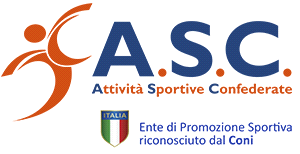 